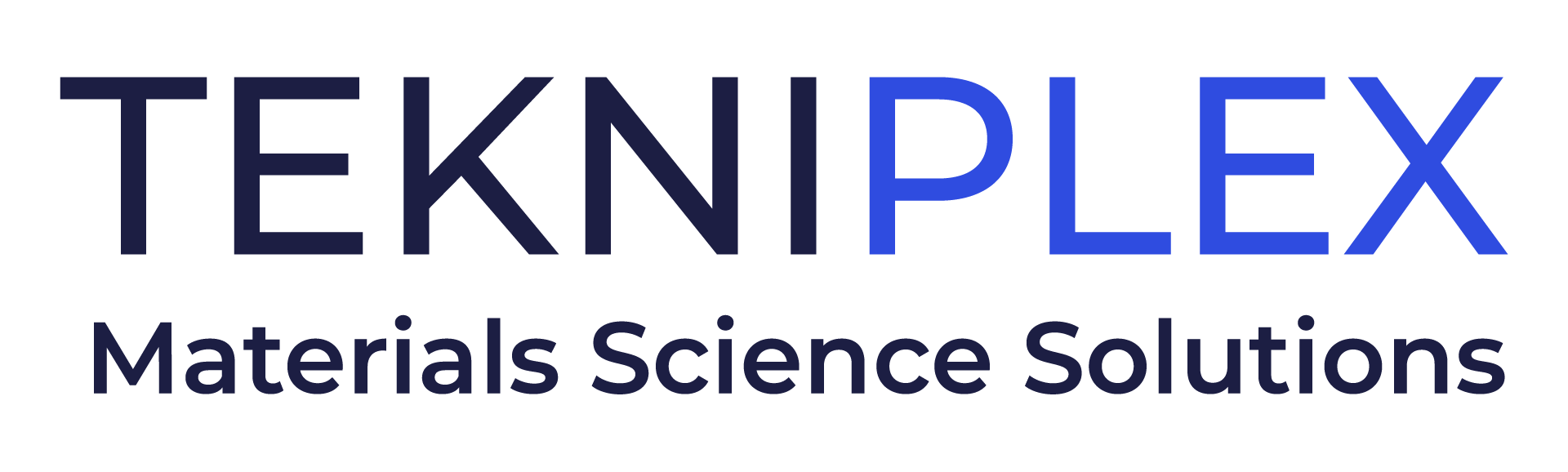 Media Contact: 	Peter Gavigan									TekniPlex								+1 (908) 720-5391							Peter.Gavigan@tekni-plex.com 			Christopher Dale			Turchette Agency			+1 (973) 227-8080 ext. 116			cdale@turchette.com 		TekniPlex Healthcare Begins Multi-Phase Expansion Project at Costa Rica FacilityInitiatives include new medical tubing extrusion equipment, and additional room for warehousing and assembly operations.Wayne, PA – TekniPlex Healthcare, which utilizes advanced materials science expertise to help deliver better patient outcomes, has invested in new medical tubing extrusion lines along with downstream equipment as part of an expansion to its production facility in Cartago, Costa Rica. The multi-stage project will bolster manufacturing capacity and capabilities while adding approximately 40,000 square feet of combined assembly and warehousing space. For the effort’s initial phase, the new medical tubing extrusion equipment will be installed in a cleanroom environment at the existing facility. Targeted to commence operation by the end of Q2, the continuous closed-loop feedback extrusion system will help drive tighter tolerances at high manufacturing speeds, allowing TekniPlex Healthcare to increase its medical tubing and profile capacity amid a growing medical device components market. The expansion also will help further improve TekniPlex Healthcare’s business continuity capabilities – often a key factor in strategic partner selection where dual validation is critical – by building upon existing medical tubing manufacturing operations in the United States, Mexico, Europe and China.For TekniPlex Healthcare, the investment and expansion at its Cartago plant will build upon its ability to produce and deliver complex medical device assemblies that meet and exceed stringent requirements. Notably, the project will more than double TekniPlex Healthcare’s capacity for micro-extrusions, quad tubes, thermally bonded paratubing, and advanced multilayer coextrusions for complex drug delivery applications.In recent years, Costa Rica has emerged as a notable medical device manufacturing hub.“For years, our Costa Rica facility has exemplified the advanced materials science and processing capabilities for which TekniPlex Healthcare has become known worldwide,” said Chris Qualters, CEO for TekniPlex Healthcare. “The current investment and expansion project shows our commitment to continuing to advance our products and provide exemplary customer service supporting our mission of improving patient outcomes.”The project also will provide some welcome additional elbow room, allowing TekniPlex Healthcare to move warehoused inventory from an off-site location to a newly constructed building adjacent to its current facility. This centralization will improve workflow, and pave the way for an additional planned expansion in the coming years. Part of this new space will be apportioned for expanded assembly capacity and capabilities, a nod to growing market demands for premium medical device components. # # # About TekniPlex HealthcareTekniPlex Healthcare utilizes advanced materials science expertise and technologies to develop and deliver critical solutions for medical and diagnostic devices, drug delivery systems and healthcare packaging applications. With a global reach, the division’s deep understanding of the greater pharmaceuticals and medical landscape helps it produce exemplary barrier properties for drugs and precision medical devices for interventional and therapeutic procedures. TekniPlex Healthcare’s ever-evolving portfolio helps meet demands for high-leverage medicines and mission-critical healthcare products that benefit care providers and patients. For more information visit www.tekni-plex.com/healthcare. 